Волинський національний університет імені Лесі Українки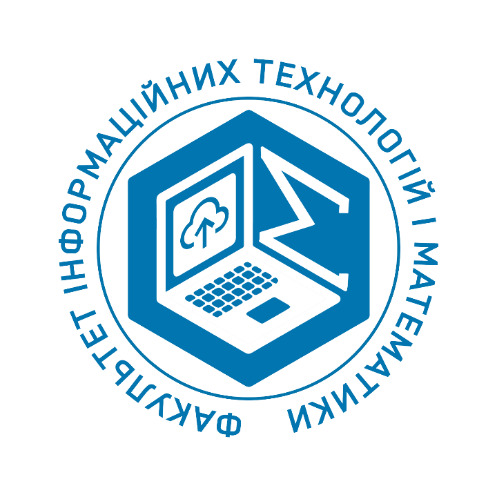 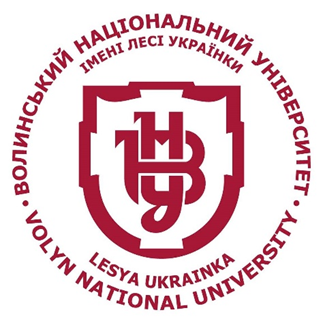 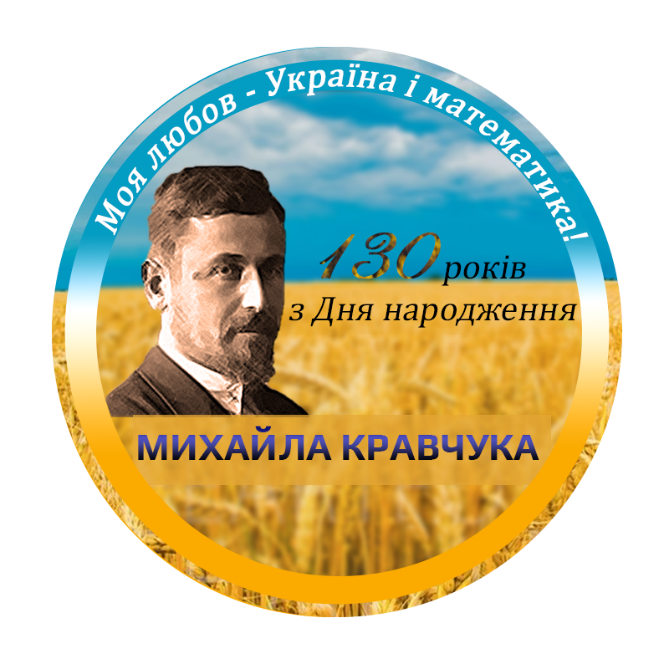 ПРОГРАМА Тижня факультету інформаційних технологій і математики«Моя любов — Україна і математика»1 - 10 червня  2022 року1 червня (середа)Відкриття тижня факультету.День кафедри математичного аналізу та статистики11:00 — «Моя любов — Україна і математика» (вітальне слово від декана факультету доц. Яцюк С.М.)https://meet.google.com/smn-zfkq-ior11:30 — загальнофакультетський захід«ФІТіМ і я  — одна сім’я» (доц. Падалко Н.Й., студентка групи Матем-52О Диня О.І.)https://meet.google.com/smn-zfkq-ior 12:00 — науковий семінар «Знаходження формул для розв’язків деяких класів функціональних рівнянь» (доц. Бушев Д.М.)Подключиться к конференции Zoomhttps://us04web.zoom.us/j/74343448553?pwd=d1hDSzhUK0t2Tkt3MnQzb0tjcGNGZz09 Идентификатор конференции: 743 4344 8553Код доступа: Fc23hy 13:00 — відкрите засідання гуртка «Постать математика М. П. Кравчука крізь призму його освітньо-педагогічної діяльності» (доц. Кравчук О.М.) Подключиться к конференции Zoomhttps://us04web.zoom.us/j/77538157064?pwd=dpQjuarZNYgxB068SX8iutyN3zclGA.1 Идентификатор конференции: 775 3815 7064Код доступа: we7Em014:00 — вебінар «Актуальні питання сучасної математики» (доц. Мекуш О.Г.)Join Zoom Meetinghttps://us05web.zoom.us/j/9109429598?pwd=SVorQjNpenBPeE95R1YzSFBWVWM1Zz09 Meeting ID: 910 942 9598Passcode: NUbS5415:00 —  виїзне заняття «Школа молодого математика» (доц. Кравчук О.М., студенти спеціальності Середня освіта (Математика))2 червня (четвер)День кафедри загальної математики і методики навчання інформатики10:00 — тренінг «Пошук роботи в умовах війни» (тренерка Хомюк А.І.)https://meet.google.com/smn-zfkq-ior 11:00 — засідання проблемної групи «Освітні ресурси мережі Інтернет» на тему "Інструменти для візуалізації Онлайн-дошки Lino it та Padlet. Сервіси миттєвого опитування" (доц. Собчук О.М.)https://meet.google.com/ibq-gofw-zff 12:00 —  семінар «Особливості і тенденції професійної підготовки майбутнього вчителя інформатики» (декан факультету, доц. Яцюк С.М., доц. Хомяк М.Я.)https://meet.google.com/ppd-pnqu-skn 14:00 — круглий стіл "Особливості вступу  на освітній рівень Магістр спеціальності Середня освіта (Інформатика)»  (доц. Собчук О.М., доц. Ройко Л.Л.)https://meet.google.com/aim-ruyu-idz 15:00 —  виїзне заняття «Школа юногоIT-фахівця» (доц. Микитюк, ст.викл. Антонюк Б.П., студенти спеціальності Середня освіта (Інформатика))3 червня (п’ятниця)День кафедри комп’ютерних наук та кібербезпеки8:30 -  відкрите заняття на тему «Шаблонні функції» (викладач доц. Гришанович Т.О.)https://meet.google.com/mam-uefd-yhr 10:00 - круглий стіл «Використання JavaScript бібліотек і фреймворків у розробці сучасних веб-додатків» (доц. Павленко Ю. С.)https://meet.google.com/jfa-ddnn-pmb 11:00 - вебінар «Організація персонального порталу дистанційного навчання викладча» (спікер доц. Булатецький В. В.)https://meet.google.com/kvw-upcs-haa 13:00 - круглий стіл “Прикладні проблеми програмування” (модератор доц. Гришанович Т. О.)https://meet.google.com/mam-uefd-yhr 16:00 - вебінар “Старт кар’єри” (спікери — магістранти спеціальності Комп’ютерні науки, які є практикуючими фахівцями у сфері ІТ)https://meet.google.com/kvw-upcs-haa Міжнародна науково-практичнаконференція«МАТЕМАТИКА. ІНФОРМАЦІЙНІ ТЕХНОЛОГІЇ. ОСВІТА»  3-5 червня 2022 р. Захід відбудеться на базіВолинського національного університету імені Лесі Українки (вул. Потапова, 9, к. С-16, м. Луцьк, Волинська обл., 43021)4 червня (субота)День відкритих дверей11:30 — загальнофакультетський захід  «Лесин виш - моя родина» (декан ФІТіМ, доц. Яцюк С.М., заст. декана ФІТіМ, доц. Падалко Н.Й., студентка групи Матем-52О Оленюк М.М.) https://meet.google.com/smn-zfkq-ior6 червня (понеділок)День кафедри теорії функцій та методики навчання математики11:00 —  науковий семінар «Прикладне застосування методів математичного моделювання» (доц. Товкач Р.В.)https://us04web.zoom.us/j/77822147517?pwd=PlBcvCMYNK37XIrNh94EBThdkIP3Ks.1 15:00 — відкриття конференції (модератор проф. Романюк А.С.) Join Zoom Meetinghttps://NTNU.zoom.us/j/98816269851?pwd=N2xsWEpIbTZSSVNueFlnYkVFTElBZz09   Meeting ID: 988 1626 9851Passcode: 10475615:00 — виступи з вітальним словом(ректор ВНУ ім. Лесі Українки, проф. Цьось А.В., директор інституту математики НАН України, академік Тимоха О.М., дружина Олександра Івановича — Степанець Н.І.)Join Zoom Meetinghttps://NTNU.zoom.us/j/98816269851?pwd=N2xsWEpIbTZSSVNueFlnYkVFTElBZz09   Meeting ID: 988 1626 9851Passcode: 10475615:30 — пленарна доповідь (проф. Романюк А.С., проф. Сердюк А.С.) Join Zoom Meetinghttps://NTNU.zoom.us/j/98816269851?pwd=N2xsWEpIbTZSSVNueFlnYkVFTElBZz09   Meeting ID: 988 1626 9851Passcode: 10475616:00 — перегляд фільму «Життя і творчий шлях О.І. Степанця» Join Zoom Meetinghttps://NTNU.zoom.us/j/98816269851?pwd=N2xsWEpIbTZSSVNueFlnYkVFTElBZz09   Meeting ID: 988 1626 9851Passcode: 1047566–10 червняМіжнародна конференція «Теорія наближення функцій та її застосування»,  присвячена 80-річчю з дня народження  члена-кореспондента НАН України,  професора О.І. Степанця (1942-2007). 43025,  м.Луцьк, вул. Потапова, 9(Корпус С), деканат С-509fisfm@vnu.edu.ua+380507616380  